РЕСПУБЛИКА ДАГЕСТАНМУНИЦИПАЛЬНЫЙ РАЙОН«ТАРУМОВСКИЙ РАЙОН»СОБРАНИЕ ДЕПУТАТОВ МУНИЦИПАЛЬНОГО РАЙОНА«26»  сентября  2018 г.                                                           с.ТарумовкаР Е Ш Е Н И Е  № 142О создании муниципального автономного учреждения «Управление архитектуры, строительства и жилищно-коммунального хозяйства» МР «Тарумовский район» РДРуководствуясь Гражданским кодексом Российской Федерации, Законом РФ от 06.10.2003 № 131-ФЗ «Об общих принципах организации местного самоуправления в Российской Федерации», в соответствии с Постановлением Главы МО «Тарумовский район» от 02.06.2011г. № 202 «Об утверждении порядка создания, реорганизации, изменения типа и ликвидации государственных учреждений МО «Тарумовский район» и внесения в них изменений», Уставом муниципального района «Тарумовский район» Республики Дагестан, Собрание депутатов МР «Тарумовский район» РДРЕШИЛО:Ликвидировать муниципальные бюджетные учреждения «ОКС – ЕСЗ» и «Прогресс».2. Создать муниципальное автономное учреждение «Управление архитектуры, строительства и жилищно-коммунального хозяйства» МР «Тарумовский район» РД.3. Администрации МР «Тарумовский район» РД:3.1.Осуществить необходимые организационные мероприятия по созданию МАУ «Управление архитектуры, строительства и жилищно-коммунального хозяйства» МР «Тарумовский район» РД3.2.Привести муниципальные правовые акты в соответствие с настоящим решением. 4. Настоящее решение вступает в силу со дня его официального опубликования. 5. Контроль за исполнением настоящего решения возложить на постоянную депутатскую комиссию по бюджету, финансам и налогам.ПРЕДСЕДАТЕЛЬСОБРАНИЯ ДЕПУТАТОВ  М.А.Магомедгаджиев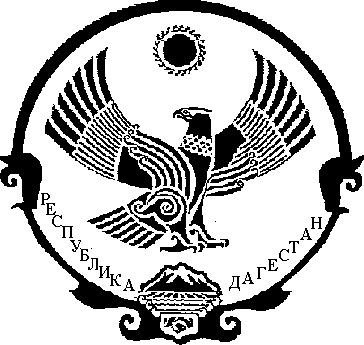 